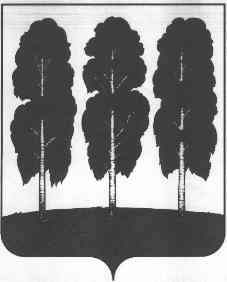 АДМИНИСТРАЦИЯ БЕРЕЗОВСКОГО РАЙОНАХАНТЫ-МАНСИЙСКОГО АВТОНОМНОГО ОКРУГА - ЮГРЫРАСПОРЯЖЕНИЕот  09.04.2024                                                                                                   № 220-рпгт. БерезовоО назначении ответственных лиц В соответствии с Приказом Департамента государственного заказа Ханты-Мансийского автономного округа-Югры от 19.01.2024 № 2  «Об утверждении методических рекомендаций об осуществлении текущих и опережающих закупок для обеспечения муниципальных нужд» для работы в региональной информационной системе в сфере закупок Ханты-Мансийского автономного округа-Югры (далее – ГИС «Государственный заказ»:Назначить ответственными лицами за предоставление информации о текущих и опережающих закупках муниципального образования Березовский район в ГИС «Государственный заказ»:Кирдянову Наталью Алексеевну, заведующего отделом закупок  администрации Березовского района;Лобач Светлану Геннадьевну, специалиста-эксперта отдела закупок  администрации Березовского района. 2. Разместить настоящее распоряжение на официальном веб-сайте органов местного самоуправления Березовского района. 3. Настоящее распоряжение вступает в силу после его подписания. 4. Контроль за исполнением настоящего распоряжения возложить на первого заместителя главы Березовского района Г.Г. Кудряшова.И.о. главы района                                                                                И.В. Чечеткина